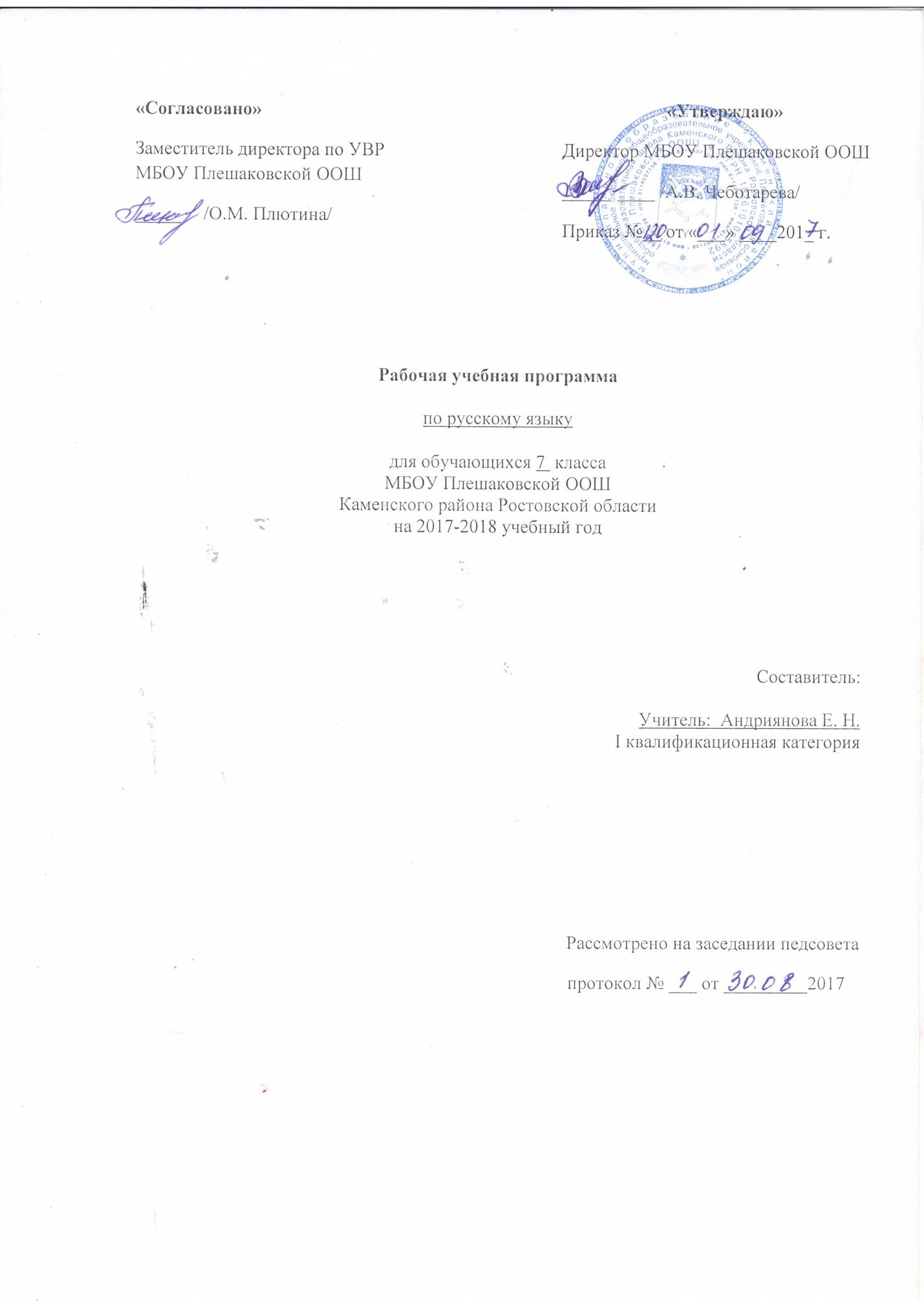 1.Пояснительная записка.Рабочая программа по русскому языку составлена на основе авторской программы по русскому языку и в соответствии с утверждённым производственным календарём. Программа рассчитана на 134 часа.Рабочая программа по русскому языку составлена на основании следующих нормативно-правовых документов:Федеральный Закон «Об образовании в Российской Федерации» (от 29.12. 2012 № 273-ФЗ).Учебный план МБОУ Плешаковской ООШ на 2017 – 2018 учебный год.Положение о порядке разработки и утверждения рабочих программ учебных предметов, курсов МБОУ Плешаковской ООШ на 2017 – 2018 учебный год.Авторская программа.Русский язык. Рабочие программы. Предметная линия учебников Т. А. Ладыженской, М. Т. Баранова, Л. А. Тростенцовой и других. 5—9 классы  М. : Просвещение, 2014.2. Планируемые результаты освоения учебного предмета.В соответствии с ключевыми задачами общего образования в рамках деятельностной парадигмы требования к результатам освоения основных общеобразовательных программ прямо связаны с основными направлениями личностного развития и включают в себя личностные, метапредметные и предметные  результаты.Личностные результаты:понимание культурно-исторической и эстетической ценности языка, его роли в развитии личности, достаточный объем знаний по языку для организации речевого общения.воспитание уважения к русскому языку, сознательного отношения к нему как явлению культуры, средству освоения морально-этических нормдостаточный словарный запас и объем грамматических средств (обеспечение речевого общения). Метапредметные результаты:владение всеми видами речевой деятельности;способность использовать русский язык как средство получения знаний в других областях, повседневной жизни;взаимодействие в процессе речевого общения;овладение нормами речевого поведения в ситуациях формального и неформального межличностного и межкультурного общения. Предметные результаты:овладение общими сведениями о языке;усвоение основ научных знаний, понимание взаимосвязи его уровней и единиц; опознавание и анализ единиц и грамматических категорий языка;освоение базовых понятий лингвистики;опознавание и анализ основных единиц языка, грамматических категорий языка, употребление языковых единиц адекватно речевой ситуации;овладение стилистическими ресурсами, нормами языка, нормами речевого этикета; понимание и использование грамматической и лексической синонимии. Общие учебные умения, навыки и способы деятельностиВ процессе изучения русского  языка совершенствуются и развиваются следующие общеучебные  умения: коммуникативные (владение всеми видами речевой деятельности и основами культуры устной и письменной речи, базовыми умениями и навыками использования языка в жизненно важных для учащихся сферах и ситуациях общения), интеллектуальные (сравнение и сопоставление,  обобщение, абстрагирование, оценивание и классификация), информационные (умение осуществлять библиографический поиск, извлекать информацию из различных источников, умение работать с текстом), организационные (умение формулировать цель деятельности, планировать ее, осуществлять самоконтроль, самооценку, самокоррекцию). 4.Содержание программыРусский язык как развивающееся явление  (1 ч)Повторение пройденного в V—VI классах  (9 ч + 2 ч)Публицистический стиль, его жанры, языковые особенности. Морфология. Орфография. Культура речиПричастие  (22 ч + 3ч)I. Повторение пройденного о глаголе в V и VI классах. Причастие. Свойства прилагательных и глаголов у причастия. Синтаксическая роль причастий в предложении. Действительные и страдательные причастия. Полные и краткие страдательные причастия. Причастный оборот; выделение запятыми причастного оборота. Текстообразующая роль причастий.Склонение полных причастий и правописание гласных в падежных окончаниях причастий. Образование действительных и страдательных причастий настоящего и прошедшего времени (ознакомление).Не с причастиями. Правописание гласных в суффиксах действительных и страдательных причастий. Одна и две буквы н в суффиксах полных причастий и прилагательных, образованных от глаголов. Одна буква н в кратких причастиях.II.Умение правильно ставить ударение в полных и кратких страдательных причастиях (принесённый, принесён, принесена, принесено, принесены), правильно употреблять причастия с суффиксом -ся, согласовывать причастия с определяемыми существительными, строить предложения с причастным  оборотом.III.Описание внешности человека: структура текста, языковые особенности (в том числе специальные «портретные» слова). Устный пересказ исходного текста с описанием внешности. Выборочное изложение текста с описанием внешности. Описание внешности знакомого по личным впечатлениям, по фотографии.Виды публичных общественно-политических выступлений. Их структура.Деепричастие (9 ч + 1 ч)I.  Повторение пройденного о глаголе в V и VI классах.Деепричастие. Глагольные и наречные свойства деепричастия. Синтаксическая роль деепричастий в предложении. Текстообразующая роль деепричастий. Деепричастный оборот; знаки препинания при деепричастном обороте. Выделение одиночного деепричастия запятыми (ознакомление). Деепричастия совершенного и несовершенного вида  и их образование.Не с деепричастиями.II. Умение правильно строить предложение с деепричастным оборотом.III. Рассказ по картине.Наречие  (17 ч + 3 ч)I. Наречие как часть речи. Синтаксическая роль наречий в предложении. Степени сравнения наречий и их образование. Текстообразующая   роль   наречий.   Словообразование   наречий.Правописание не с наречиями на -ои -е; не-и ни- в наречиях. Одна и две буквы я в наречиях на -ои -е.Буквы о, я, е после шипящих на конце наречий. Суффиксы -ои -а на конце наречий. Дефис между частями слова в наречиях. Слитные и раздельные написания наречий. Буква ъ после шипящих на конце наречий.II. Умение правильно ставить ударение в наречиях. Умение использовать в речи наречия-синонимы и  антонимы.III.Описание действий как вид текста: структура текста, его языковые особенности. Пересказ исходного текста с описанием действий.Категория состояния (2 ч+2ч)I. Категория состояния как часть речи. Ее отличие от наречий. Синтаксическая роль слов категории состояния.II. Выборочное изложение текста с описанием состояния человека или природы.Служебные части речи. Культура речи (1 ч)Предлог  (8 ч + 2 ч)I. Предлог как служебная часть речи. Синтаксическая роль предлогов в предложении. Непроизводные и производные предлоги. Простые и составные предлоги. Текстообразующая роль предлогов.Слитные и раздельные написания предлогов (в течение, ввиду, вследствие и др.). Дефис в предлогах из-за, из-под.II. Умение правильно употреблять предлоги в и на, с и из. Умение правильно употреблять существительные с предлогами по, благодаря, согласно, вопреки. Умение пользоваться в речи предлогами-синонимами.III. Рассказ от своего имени на основе прочитанного. Рассказ на основе увиденного на картине.Союз  (16 ч + 2 ч)I. Союз как служебная часть речи. Синтаксическая роль союзов в предложении. Простые и составные союзы. Союзы сочинительные и подчинительные; сочинительные союзы — соединительные, разделительные и противительные. Употребление сочинительных союзов в простом и сложном предложениях; употребление подчинительных союзов в сложном предложении. Текстообразующая роль союзов.Слитные и раздельные написания союзов. Отличие на письме союзов зато, тоже, чтобы от местоимений с предлогом и частицами и союза также от наречия так с частицей же.II.Умение пользоваться  в речи союзами-синонимами.III. Устное рассуждение на дискуссионную тему; его языковые особенности.Частица  (18 ч + 4 ч)I. Частица как служебная часть речи. Синтаксическая роль частиц в предложении. Формообразующие и смысловые частицы. Текстообразующая роль частиц.Различение на письме частиц не и ни. Правописание не и ни с различными частями речи.II. Умение выразительно читать предложения с модальными частицами.III. Рассказ по данному сюжету.Междометие. Звукоподражательные слова  (4 ч)I. Междометие как часть речи. Синтаксическая роль междометий в предложении.Звукоподражательные слова  и  их отличие от  междометий. Дефис в междометиях. Интонационное выделение междометий. Запятая и восклицательный знак при междометиях.II. Умение   выразительно   читать   предложения   с   междометиями.Повторение и систематизация пройденного в VII классе  (12 ч +2ч)Сочинение-рассуждение на морально-этическую тему или публичное выступление на эту тему.4. Календарно-тематическое планирование№ урокаТема урокаКоличество часовДата проведенияДата проведенияПримечание№ урокаТема урокаКоличество часовпо планупо фактуПримечание1.Русский язык как развивающееся явление1ч01.09Повторение пройденного в 5-6 классах(11ч+3ч)2.Синтаксис. Синтаксический разбор1ч04.093.Пунктуация. Пунктуационный разбор1ч04.094.Лексика и фразеология1ч05.095.Фонетика и орфография. Фонетический разбор слова1ч08.096.Словообразование и орфография. Морфемный и словообразовательный разбор.1ч11.097.Морфология и орфография. 1ч11.098.Морфологический разбор слова1ч12.099.Систематизация и обобщение изученного в 5-6 классах1ч15.0910.Текст  (р/р)1ч18.0911.Стили литературного языка (р/р)1ч18.0912.Диалог1ч19.0913.Административный контрольный диктант1ч22.0914.Виды диалогаКонтрольное сочинение1ч25.0915.Публицистический стиль (р/р)Контрольное сочинение1ч25.09Морфология. Орфография. Культура речиМорфология. Орфография. Культура речиПричастие(21ч+2ч)16.Причастие как часть речи1ч26.0917.Склонение причастий 1ч29.0918.Причастный оборот1ч02.1019.Выделение причастного оборота запятыми1ч02.1020.Описание внешности человека: структура текста (р/р)1ч03.1021.Действительные и страдательные причастия1ч06.1022.Краткие и полные страдательные причастия1ч09.1023.Действительные причастия настоящего времени1ч09.1024.Гласные в суффиксах действительных причастий настоящего времени1ч10.1025.Действительные причастия прошедшего времени1ч13.1026.Страдательные причастия настоящего времени1ч16.1027.Гласные в суффиксах страдательных причастий настоящего времени1ч16.1028.Страдательные причастия прошедшего времени1ч17.1029.Гласные перед Н в полных и кратких страдательных причастиях1ч20.1030.31Одна и две буквы Н в суффиксах страдательных причастий прошедшего времени 2ч23.1023.1032.Одна и две буквы Н в суффиксах кратких страдательных причастий 1ч24.1033. Выборочное изложение (р/р)1ч27.1034.Морфологический разбор причастия 1ч10.1135.Слитное и раздельное написание НЕ с причастиями1ч13.1136.Буквы Е и Ё после шипящих в суффиксах страдательных причастий прошедшего времени 1ч13.1137. Урок-зачет по теме: «Причастие».Тестирование1ч14.1138. Контрольный диктант по теме: «Причастие»1ч17.11Деепричастие(9ч+1ч)39. Деепричастие как часть речи1ч20.1140. Деепричастный оборот1ч20.1141. Знаки препинания при деепричастном обороте1ч21.1142.Раздельное написание НЕ с деепричастиями1ч24.1143.Деепричастия несовершенного видаКонтрольное изложение1ч27.1144.Деепричастия совершенного видаКонтрольное изложение1ч27.1145.Рассказ по картине (р/р)1ч28.1146.Морфологический разбор деепричастия1ч01.1247.Урок-зачет  по теме: «Деепричастие».Тестирование1ч04.1248.Контрольный диктант по теме: «Деепричастие»1ч04.12Наречие(17ч+3ч)49. Наречие как часть речи1ч05.1250.Смысловые группы наречий1ч08.1251. Сочинение-описание по картине И. Попова «Первый снег» (р/р)1ч11.1252.Степени сравнения наречий 1ч11.1253.Проверочная работа по теме: «Степени сравнения наречий»1ч12.1254.Морфологический разбор наречия1ч15.1255.56Слитное и раздельное написание НЕ с наречиями на –о и -е2ч18.1218.1257.Буквы Е и И в приставках НЕ- и НИ- отрицательных наречий1ч19.1258.59.Одна и две буквы Н в наречиях на –о и -е2ч22.1225.1260.Описание действий (р/р) 1ч25.1261.Буквы О и Е после шипящих на конце наречий1ч26.1262.Буквы  О и А на конце наречий1ч12.0163.Подробное изложение (р/р)1ч15.0164.Дефис между частями слова в наречиях1ч15.0165.Слитное и раздельное написание приставок в наречиях, образованных от существительных и числительных1ч16.0166.Мягкий знак после шипящих на конце наречий1ч19.0167.Урок-зачет по теме: «Наречие»1ч22.0168.Контрольная работа по теме: «Наречие»1ч22.01Категория состояния(2ч+2ч)69. Категория состояния как часть речи1ч23.0170.Морфологический разбор категории состояния1ч26.0171.Сжатое изложение (р/р)1ч29.0172. Сочинение на лингвистическую тему (р/р)1ч29.01Служебные части речиСлужебные части речиСлужебные части речиСлужебные части речиСлужебные части речиСлужебные части речи73.Самостоятельные и служебные части речи(1ч)30.01Предлог(8ч+2ч)74.Предлог как часть речи1ч02.0275.Употребление предлогов1ч05.0276.Производные и непроизводные предлоги1ч05.0277.Простые и составные предлоги1ч06.0278.Морфологический разбор предлога1ч09.0279.Контрольное сочинение по картине А.В. Сайкиной «Детская спортивная школа»  в форме репортажа (р/р)1ч12.0280.Контрольное сочинение1ч12.0281.Слитное и раздельное написание производных предлогов1ч13.0282. Тестирование  по теме: «Предлог»1ч16.0283. Контрольная работа по теме: «Предлог»1ч19.02Союз(16ч+2ч)84. Союз как служебная часть речи1ч19.0285. Синтаксическая роль союзов в предложении1ч20.0286. Простые и составные союзы1ч26.0287. Союзы сочинительные и подчинительные1ч26.0288. Сочинительные союзы – соединительные, разделительные, противительные1ч27.0289. Употребление сочинительных союзов в простом и сложном предложении 1ч02.0390. Подчинительные союзы1ч05.0391.Употребление подчинительных союзов в сложном предложении1ч05.0392.Текстообразующая роль союзов Слитные и раздельные написания союзов1ч06.0393. Отличие на письме союзов зато, тоже, чтобы от местоимений с предлогом и частицами1ч12.0394. Отличие на письме союза также от наречия так с частицей же1ч12.0395. Морфологический разбор союза1ч13.0396.Урок-зачет  по теме: «Союз»1ч16.0397. Контрольный диктант по теме: «Союз»1ч19.0398.99. Устное рассуждение на дискуссионную тему, его языковые особенности (р/р)2ч19.0320.03Частица(18ч+4ч)100. Частица как служебная часть речи1ч23.03101. Синтаксическая роль частиц в предложении1ч02.04102. Разряды частиц1ч02.04103.Формообразующие частицы1ч03.04104.Смысловые частицы1ч06.04105.Текстообразующая роль частиц1ч09.04106.107.Раздельное и слитное написание частиц2ч09.04108.109.Сочинение-рассказ по данному сюжету (р/р)2ч10.04110.Морфологический разбор частицы1ч13.04111.112. Отрицание частицы НЕ и НИ2ч16.0416.04113.114. Различение частицы НЕ и приставки НЕ-2ч17.0420.04115. Правописание НЕ и НИ с различными частями речи1ч23.04116.117. Частицы НИ, приставка НИ-, союз НИ-НИ2ч23.0424.04118.Устное выступление на тему «Моя природа» (р/р)1ч27.04119. Урок-зачет  по теме: «Частица»1ч04.05120.Контрольная работа по теме: «Частица»1ч07.05Междометие. Звукоподражательные слова(4 ч)121.Междометие как часть речи1ч07.05122. Синтаксическая роль междометий в предложении1ч07.05123. Дефис в междометиях.  Знаки препинания при междометиях1ч08.05124. Звукоподражательные слова и их отличие от междометий1ч11.05Повторение и систематизация пройденного в 7 классе(12ч+2ч)125.Разделы науки о языкеКонтрольное изложение1ч14.05126.Текст. Стили речи (р/р)Фонетика. Графика.Контрольное изложение1ч14.05127.Лексика и фразеология1ч15.05128.Итоговая контрольная работа1ч18.05129.Морфемика1ч21.05130. Словообразование1ч21.05131. Морфология. Морфологические признаки частей речи1ч22.05132.Орфография.Виды орфограмм1ч25.05133. Синтаксис. Синтаксический разбор.1ч28.05134. Пунктуация1ч29.05ИтогоИтого137 ч